       ADVISED GRANT RECOMMENDATION FORM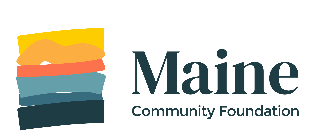 Multiple GrantsTO: Board of Directors     Maine Community Foundation     245 Main St.     Ellsworth, ME  04605-1613                          E-mail to: advisedgrants@mainecf.org	www.mainecf.org 245 Main St., Ellsworth, ME  04605 ~ Toll Free Phone: (877) 700-6800 ~ Fax (207) 667-044750 Monument Square, 6th Floor, Portland, ME  04101 ~ Phone: (207) 761-2440 ~ Fax (207) 761-2459Fund Name: Total Amount of Recommendations:PLEASE INCLUDE GRANT RECOMMENDATION LIST.If the Grants ARE approved by the board of directors, How would you like to be recognized in the letter we send to the nonprofit organizationS?I would like these grants to be completely anonymous. Please do not mention my name or the fund name:  YES or NOI would like fund name to be included in the grant correspondence:  YES or NOI would like my/our names included as the advisors:  YES or NO If yes, please list my/our names as: I would like the organizations to submit a grant report (available for grants of $5,000 or more)? YES or NOPlease email a copy of the award letters to the following address: Please mail a copy of the award letters to the following address: My signature affirms that these grant recommendations do not represent payment of any pledge or other financial obligation for the donors, advisors or related parties and that no tangible benefit, goods or services will be received as a result of payment.  NOTE: E-mailing a completed form is equivalent to signing it.Advisor’s Signature:                                                  Date: ADVISED GRANT RECOMMENDATION LISTFund Name:    ADVISED GRANT RECOMMENDATION LISTFund Name:    ADVISED GRANT RECOMMENDATION LISTFund Name:    ADVISED GRANT RECOMMENDATION LISTFund Name:    OrganizationContact Name & TitleAddressGrant AmountGrant Purpose(unless general support)Recommended by (if different than cover page)